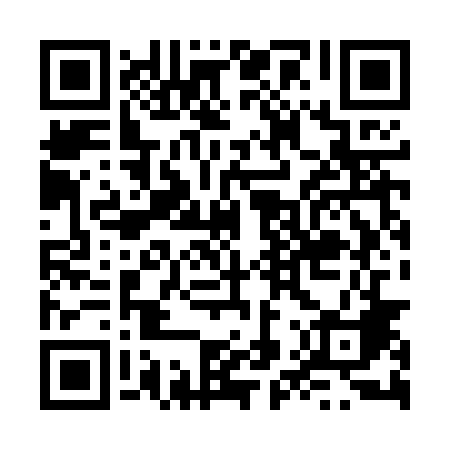 Ramadan times for Zabloto, PolandMon 11 Mar 2024 - Wed 10 Apr 2024High Latitude Method: Angle Based RulePrayer Calculation Method: Muslim World LeagueAsar Calculation Method: HanafiPrayer times provided by https://www.salahtimes.comDateDayFajrSuhurSunriseDhuhrAsrIftarMaghribIsha11Mon4:254:256:1612:033:575:525:527:3612Tue4:234:236:1312:033:595:545:547:3813Wed4:204:206:1112:034:005:565:567:4014Thu4:184:186:0912:034:015:575:577:4215Fri4:164:166:0712:024:035:595:597:4416Sat4:134:136:0512:024:046:016:017:4517Sun4:114:116:0212:024:056:026:027:4718Mon4:084:086:0012:014:076:046:047:4919Tue4:064:065:5812:014:086:066:067:5120Wed4:034:035:5612:014:096:076:077:5321Thu4:014:015:5312:014:116:096:097:5522Fri3:583:585:5112:004:126:116:117:5723Sat3:553:555:4912:004:136:126:127:5924Sun3:533:535:4612:004:156:146:148:0125Mon3:503:505:4411:594:166:166:168:0326Tue3:473:475:4211:594:176:176:178:0527Wed3:453:455:4011:594:186:196:198:0728Thu3:423:425:3711:584:206:206:208:0929Fri3:393:395:3511:584:216:226:228:1130Sat3:373:375:3311:584:226:246:248:1331Sun4:344:346:3112:585:237:257:259:151Mon4:314:316:2912:575:257:277:279:172Tue4:284:286:2612:575:267:297:299:193Wed4:264:266:2412:575:277:307:309:214Thu4:234:236:2212:565:287:327:329:245Fri4:204:206:2012:565:297:347:349:266Sat4:174:176:1712:565:307:357:359:287Sun4:144:146:1512:565:327:377:379:308Mon4:114:116:1312:555:337:397:399:339Tue4:094:096:1112:555:347:407:409:3510Wed4:064:066:0912:555:357:427:429:37